Søknadsskjema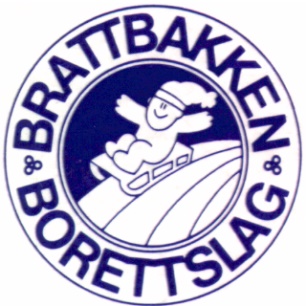 Hva må det søkes om?I utgangspunktet skal alle utvendige inngrep søkes om. Eksempler på dette er redskapsbod, tilbygg av alle slag, innhukk, levegg, veranda/terrasse, utbygging generelt, terrassetak, innsetting av ytterdør, parabolantenne, oppgradering av våtrom, montering av ovn/pipe, varmepumpe. Er du i tvil, søk til borettslaget.SøknadsprosedyreSøknader behandles av styret på ordinære styremøter. Siden enkelte søknader krever befaring, er det viktig å være ute i god tid med søknaden. Styret møtes 1 gang i måneden i alle måneder unntatt juli. Større tiltak kan kreve vedtak fra generalforsamlingen. Denne avholdes normalt i løpet av mars måned.Vedtak fra styret oversendes til søker og skal inneholde signatur fra to styremedlemmer.SøkerAndelseier: ___________________________	Adresse: __________________________________Beskrivelse av tiltakGi en kort beskrivelse av tiltaket du ønsker å utføre, merk at dyrehold har et eget søknadsskjema.Tiltaket skal utføres av: _______________________________________________________________Forpliktelser i forbindelse med søknadenAndelseier må utarbeide nødvendige tegninger og beskrivelser (legges ved søknaden)Arbeidet skal utføres i henhold til offentlige krav og forskrifter og borettslagets retningslinjerAvhengig av tiltakstype, må de fleste søknadstyper utføres av firma med ansvarsrettEndringer i byggeperioden skal meldes og godkjennes av styret før iverksettelseInnhente godkjenning fra styret når arbeidet er utførtAlle utgifter forbundet med tiltaket dekkes av andelseierFremtidig vedlikehold av tiltaket er andelseiers ansvar og borettslagets rutiner for vedlikehold skal følgesVed salg av andelen overføres forpliktelsene til kjøper. Selger har opplysningsplikten ved salg.Materialvalg/overflatebehandlingVinduer og terrassedører skal være av samme fabrikat og type som ellers i boligen og bestilles av borettslaget.Kledning skal grunnes med grunning anbefalt av Jotun og påføres 2 strøk med samme type maling som er benyttet på boligen ellersFargen på tilbygg skal følge husets fargerNabovarselEiendom/byggestedVarslede naboerKopier denne siden hvis det er flere enn 3 naboer som skal varsles.AnnetSøknaden sendes styret med nødvendige tegninger og beskrivelser som vedlegg. Dersom det er nødvendig, må det også søkes til Kristiansand kommune om tiltaket. Kopi av eventuell godkjenning fra kommunen skal leveres til styret før arbeidet kan starte.Ved å signere denne søknaden godtar jeg som andelseier alle vilkårene som er beskrevet og forstår at mangel på å følge kravene i søknaden kan medføre at tiltaket må reverseres.Dato/Sted: __________________________	Andelseiers signatur: __________________________
Søknad mottatt av styret: ______________________Notater fra befaring (hvis nødvendig):Vedtak fra styret:Vedtaksdato: ___________________________________Signatur styremedlem: ___________________________	Navn: _________________________Signatur styremedlem: ___________________________	Navn: _________________________GnrBnrAdresseGnrBnrEiers navnAdresseAdressePostnr.StedPostnr.StedJeg samtykker ikke til tiltaket:Jeg samtykker ikke til tiltaket:Jeg samtykker ikke til tiltaket:Jeg samtykker til tiltaket:Jeg samtykker til tiltaket:Jeg samtykker til tiltaket:Begrunnelse må utarbeides å sendes til styret hvis man ikke samtykker til tiltaket.Begrunnelse må utarbeides å sendes til styret hvis man ikke samtykker til tiltaket.Begrunnelse må utarbeides å sendes til styret hvis man ikke samtykker til tiltaket.Begrunnelse må utarbeides å sendes til styret hvis man ikke samtykker til tiltaket.Begrunnelse må utarbeides å sendes til styret hvis man ikke samtykker til tiltaket.Begrunnelse må utarbeides å sendes til styret hvis man ikke samtykker til tiltaket.Begrunnelse må utarbeides å sendes til styret hvis man ikke samtykker til tiltaket.Begrunnelse må utarbeides å sendes til styret hvis man ikke samtykker til tiltaket.DatoStedUnderskriftGnrBnrEiers navnAdresseAdressePostnr.StedPostnr.StedJeg samtykker ikke til tiltaket:Jeg samtykker ikke til tiltaket:Jeg samtykker ikke til tiltaket:Jeg samtykker til tiltaket:Jeg samtykker til tiltaket:Jeg samtykker til tiltaket:Begrunnelse må utarbeides å sendes til styret hvis man ikke samtykker til tiltaket.Begrunnelse må utarbeides å sendes til styret hvis man ikke samtykker til tiltaket.Begrunnelse må utarbeides å sendes til styret hvis man ikke samtykker til tiltaket.Begrunnelse må utarbeides å sendes til styret hvis man ikke samtykker til tiltaket.Begrunnelse må utarbeides å sendes til styret hvis man ikke samtykker til tiltaket.Begrunnelse må utarbeides å sendes til styret hvis man ikke samtykker til tiltaket.Begrunnelse må utarbeides å sendes til styret hvis man ikke samtykker til tiltaket.Begrunnelse må utarbeides å sendes til styret hvis man ikke samtykker til tiltaket.DatoStedUnderskriftGnrBnrEiers navnAdresseAdressePostnr.StedPostnr.StedJeg samtykker ikke til tiltaket:Jeg samtykker ikke til tiltaket:Jeg samtykker ikke til tiltaket:Jeg samtykker til tiltaket:Jeg samtykker til tiltaket:Jeg samtykker til tiltaket:Begrunnelse må utarbeides å sendes til styret hvis man ikke samtykker til tiltaket.Begrunnelse må utarbeides å sendes til styret hvis man ikke samtykker til tiltaket.Begrunnelse må utarbeides å sendes til styret hvis man ikke samtykker til tiltaket.Begrunnelse må utarbeides å sendes til styret hvis man ikke samtykker til tiltaket.Begrunnelse må utarbeides å sendes til styret hvis man ikke samtykker til tiltaket.Begrunnelse må utarbeides å sendes til styret hvis man ikke samtykker til tiltaket.Begrunnelse må utarbeides å sendes til styret hvis man ikke samtykker til tiltaket.Begrunnelse må utarbeides å sendes til styret hvis man ikke samtykker til tiltaket.DatoStedUnderskrift